                                                            Sleep Audit
 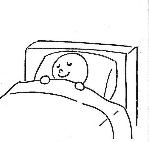 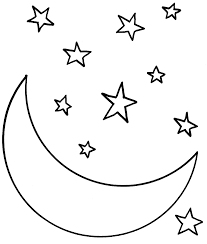 It is important to set up ideal conditions to help you sleep. The following have been proven to aid sleep. Rate honestly how often you do each one.
I go to bed at a similar time most days
I go to bed at a similar time most days
I go to bed at a similar time most days
I go to bed at a similar time most days
I go to bed at a similar time most days
All / most of the timeQuite oftenHalf the timeNot that oftenNeverI reduce my energetic activity at least 1-2 hours before bed
I reduce my energetic activity at least 1-2 hours before bed
I reduce my energetic activity at least 1-2 hours before bed
I reduce my energetic activity at least 1-2 hours before bed
I reduce my energetic activity at least 1-2 hours before bed
All / most of the timeQuite oftenHalf the timeNot that oftenNeverI eat my last meal/snack at least 2 hours before bed
I eat my last meal/snack at least 2 hours before bed
I eat my last meal/snack at least 2 hours before bed
I eat my last meal/snack at least 2 hours before bed
I eat my last meal/snack at least 2 hours before bed
All / most of the timeQuite oftenHalf the timeNot that oftenNeverI sleep in the dark (or with a small night light)
I sleep in the dark (or with a small night light)
I sleep in the dark (or with a small night light)
I sleep in the dark (or with a small night light)
I sleep in the dark (or with a small night light)
All / most of the timeQuite oftenHalf the timeNot that oftenNeverI avoid using screens 1 hour before bed
I avoid using screens 1 hour before bed
I avoid using screens 1 hour before bed
I avoid using screens 1 hour before bed
I avoid using screens 1 hour before bed
All / most of the timeQuite oftenHalf the timeNot that oftenNeverI avoid caffeine before bed (ideally 6 hours before)
I avoid caffeine before bed (ideally 6 hours before)
I avoid caffeine before bed (ideally 6 hours before)
I avoid caffeine before bed (ideally 6 hours before)
I avoid caffeine before bed (ideally 6 hours before)
All / most of the timeQuite oftenHalf the timeNot that oftenNeverMy room is generally a cool temperature
My room is generally a cool temperature
My room is generally a cool temperature
My room is generally a cool temperature
My room is generally a cool temperature
All / most of the timeQuite oftenHalf the timeNot that oftenNeverMy room is generally quiet at night
My room is generally quiet at night
My room is generally quiet at night
My room is generally quiet at night
My room is generally quiet at night
All / most of the timeQuite oftenHalf the timeNot that oftenNeverMy room is clean
My room is clean
My room is clean
My room is clean
My room is clean
All / most of the timeQuite oftenHalf the timeNot that oftenNeverI wake up at a similar time most days
I wake up at a similar time most days
I wake up at a similar time most days
I wake up at a similar time most days
I wake up at a similar time most days
All / most of the timeQuite oftenHalf the timeNot that oftenNeverI dim the lights before I try to sleep
 I dim the lights before I try to sleep
 I dim the lights before I try to sleep
 I dim the lights before I try to sleep
 I dim the lights before I try to sleep
 All / most of the timeQuite oftenHalf the timeNot that oftenNeverI read or listen to a book/calming music before I try to sleep
I read or listen to a book/calming music before I try to sleep
I read or listen to a book/calming music before I try to sleep
I read or listen to a book/calming music before I try to sleep
I read or listen to a book/calming music before I try to sleep
All / most of the timeQuite oftenHalf the timeNot that oftenNeverI feel comfortable in bed (good mattress, favourite toy)
I feel comfortable in bed (good mattress, favourite toy)
I feel comfortable in bed (good mattress, favourite toy)
I feel comfortable in bed (good mattress, favourite toy)
I feel comfortable in bed (good mattress, favourite toy)
All / most of the timeQuite oftenHalf the timeNot that oftenNeverI avoid looking at a clock at night
I avoid looking at a clock at night
I avoid looking at a clock at night
I avoid looking at a clock at night
I avoid looking at a clock at night
All / most of the timeQuite oftenHalf the timeNot that oftenNeverMy devices are outside of my bedroom at night
My devices are outside of my bedroom at night
My devices are outside of my bedroom at night
My devices are outside of my bedroom at night
My devices are outside of my bedroom at night
All / most of the timeQuite oftenHalf the timeNot that oftenNever